Общероссийская общественная организация
«Российское общество сомнологов»
www.rossleep.ruМинистерство здравоохранения Республики Татарстан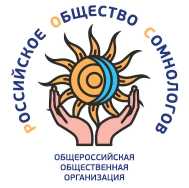 ШКОЛА-СЕМИНАР«МЕДИЦИНА СНА 2019: НОВОЕ И АКТУАЛЬНОЕ»(г. Казань, 13 апреля 2019 г., 8 академических часов)Школа-семинар предназначена для терапевтов, семейных врачей, неврологов, кардиологов, пульмонологов, врачей функциональной диагностики, эндокринологов, оториноларингологов, педиатров и других врачей, интересующихся вопросами медицины сна. Руководитель школы-семинара:  Бузунов Роман Вячеславович,
Президент РОС, профессор кафедры медицинской реабилитации, спортивной медицины, лечебной физкультуры, курортологии и физиотерапии Центральной государственной медицинской академии, заслуженный врач РФ, д.м.н., тел. моб. +7 (985) 763-33-31, 7633331@mail.ru, www.buzunov.ru Ответственный за подготовку от РОС: Мельников Александр Юзефович, ответственный секретарь РОС, заведующий отделением сомнологии ФГБУ «Научно-клинический центр оториноларингологии» ФМБА России, тел. моб. +7 (903) 792-26-47, rossleep@yandex.ru  Руководитель оргкомитета в Казани:  Фаздалов Равиль Канифович, заведующий лечебно-диагностическим отделением стационара с лабораторией сна «Корабельная Роща Нижнекамскнефтехим», к.м.н., тел. моб. +7 (917) 282-07-79,  fazdal.66@mail.ru    Дата и время проведения: 13 апреля 2019 г. с 9:30 до 17:30Место проведения:  г. Казань, Городская клиническая больница № 7, терминал 1, конференц-зал (2 этаж)Адрес и проезд: ул. Маршала Чуйкова, д. 54, авт. 10а, 15, 18, 36, 40, 45, 54, 62, 75, 76, трол. 1 до ост. «Больница № 7»Вход свободный, участие бесплатное.ПРОГРАММА школы-семинараВсе участники школы-семинара получат бесплатно комплект учебно-методической литературы:Р.В. Бузунов «Как лечить храп и синдром обструктивного апноэ сна». Научно-популярная брошюра.Р.В. Бузунов «Проведение СИПАП/БИПАП терапии в домашних условиях». Рекомендации для пациентов. Р.В. Бузунов «Как улучшить сон. Рекомендации для руководителей и бизнесменов». Научно-популярная брошюра.Р.В. Бузунов «Советы по здоровому сну». Научно-популярная брошюра.ВремяМероприятиеДокладчик09:30-10.00Регистрация участников. Работа медицинской выставки10:00-10:15Открытие. Приветствие участников. Краткая информация о целях и задачах Российского общества сомнологовР.В. БузуновА.Ю. Мельников10:15-11:15Пациент с нарушением сна на амбулаторном приеме: дифференциальный диагноз и алгоритм действий Р.В. Бузунов11:15-12:00Когнитивно-поведенческая терапия -  первая линия лечения хронической бессонницыР.В. Бузунов12:00-12:30Кофе-брейк12:30-13:00Циркадные нарушения сна (джетлаг, нарушения сна при сменной работе, патологические «совы» и «жаворонки») Р.В. Бузунов13:00-13:30Синдром беспокойных ног и синдром периодических движений конечностей Р.В. Бузунов13:30-14:30Синдром обструктивного апноэ сна (СОАС): эпидемиология, патогенез, клиника и диагностикаР.В. Бузунов14:30-15:00Кофе-брейк15:00-15:30Храп и апноэ сна - две стороны одной медалиА.Ю. Мельников15:30-16:15СИПАП-терапия и другие нехирургические методы лечения СОАСР.В. Бузунов16:15-16:35Тактика оториноларинголога в лечении пациента с ронхопатиейС.Б. Мосихин 16:35-16:55Синдром гиповентиляции при ожирении: опыт комплексного леченияР.К. Фаздалов 16:55-17:10Клиническая демонстрация пациента, который в течение 18 лет получает СИПАП-терапию в домашних условияхР.К. Фаздалов 17:10-17:30Ответы на вопросы, дискуссия Все лекторы17:30Закрытие школы-семинара